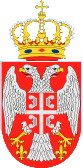 Назив наручиоца:Предшколска установа ''Ђурђевдан'' КрагујевацБрoj: 4548/17Датум : 18.09.2017.годинеАдреса:Кнеза Милоша 21аК р а г у ј е в а цДиректор Јаковљевић Сања, Предшколска установа ''Ђурђевдан'' Крагујевац на основу Статута установе, члана 107. став 3. и  члана 108. Закона о јавним набавкама („Службени гласник Републике Србије“, број 124/12, 14/2015 и 68/2015) и Извештаја Комисије за јавну набаку 404-249/17-XII од 07.09.2017.године,  доносиО Д  Л У К Уо додели уговора     1. На предлог Комисије за јавну набавку образоване Решењем Градске управе за јавне набавке број 404-249/17-XII од 26.07.2017.године, у предмету јавне набавке број 1.1.8/17: Рачунарска и сродна опрема (ОРН: 30200000-рачунарска опрема и материјал ), уговор се додељује понуђачу:„Net“ SZTR Крагујевац, Булевар Краљице Марије број 2, Матични број: 56295950, ПИБ:103315423, Понуда број 01-0109 од 01.09.2017.године.О  б  р  а  з  л  о  ж  е  њ  еГрадска управа за јавне набавке као Tело за централизоване јавне набавке, у складу са Законом о јавним набавкама („Службени гласник Републике Србије“ број 124/12, 14/15 и 68/15), спровела je отворени поступак јавне набавке број 1.1.6/17, добра – Рачунарска и сродна опрема , са циљем закључења оквирног споразума са једним добављачем, на период важења од годину дана.Позив за достављање понуда  објављен је дана 31.07.2017. године на Порталу јавних набавки, (portal.ujn.gov.rs) и интернет страници наручиоца (www.kragujevac.rs). Измењен позив за достављање понуда  објављен је дана 28.08.2017. године на Порталу јавних набавки, (portal.ujn.gov.rs) и интернет страници наручиоца (www.kragujevac.rs).Процењена вредност  јавне набавке износи: 21.606.511,00 динара (без урачунатог ПДВ-а).Процењена вредност јавне набавке – Рачунарска и сродна опрема износи: 166.667,00 динара.Рок за достављање понуда је био 01.09.2017. године до 12:00 часова. Благовремено је приспела понуда:01. „Net“ SZTR КрагујевацЈавно отварање понуда, уз присуство овлашћеног понуђача, извршено је дана 01.09.2017. године са почетком у 12:30 часова. Поступак јавног отварања спроведен је од стране Комисије за централизовану јавну набавку. На спроведени поступак није било примедби.Понуђени су следећи услови:„Net“ SZTR Крагујевац, Булевар Краљице Марије број 2, Матични број: 56295950, ПИБ:103315423, Понуда број 01-0109 од 01.09.2017.године.Основни елементи понудеПонуђена цена: 15.390.802,00 динара + ПДВ 3.078.160,40 динара што укупно износи: 18.468.962,40 динара;Услови плаћања: 45 календарских дана од дана записнички константоване извршене испоруке; Рок испоруке: 30 календарских дана од дана закључења уговора;Гарантни рок за извршене услуге: 24 месеци;4.а) Гарантни рок за опрему наручиоца под редним бројем 19 из oбрасца техничких спецификација; тачка 1, став 1.10: 36 месеци;4. б) Гарантни рок за опрему наручиоца под редним бројем 19 из oбрасца техничких спецификација; тачка 2, став 2.10: 36 месеци;Рок важења понуде: 90 дана.Стручна оцена понуда: Комисија је у поступку стручне оцене понуда констатовала да је понуда „Net“ SZTR Крагујевац прихватљива.На основу напред наведеног донета је одлука као у диспозитиву.ПРАВНА ПОУКАПонуђач који сматра да су му доношењем Одлуке о додели уговора за набавку рачунарске и сродне опреме, може да покрене поступак за заштиту права  у року од пет дана од дана објављивања ове Одлуке на порталу јавних набавки. Захтев за заштиту права подноси се наручиоцу, а копија се истовремено доставља Републичкој комисији за заштиту права, непосредно или препорученом поштом. Уз поднети захтев доставља се доказ о уплати таксе у износу од 120.000,00 динара на текући рачун Буџета Републике Србије број 840 – 30678845 – 06; шифра плаћања: 153 или 253;  позив на број: подаци о броју или ознаци јавне набавке поводом које се подноси захтев за заштиту права.                                                                                                                          ДИРЕКТОР__________________                                                                                                                            Јаковљевић Сања                                                                                                                              